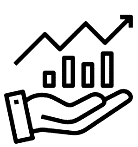 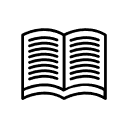 KS4 Business Studies - Recommended ReadingBook TitleAuthorThe Way I See ItAlan SugarAnyone Can Do It: My StoryDuncan BannatyneDragons’ Den  Starting Your Own BusinessRus SlaterGrinding it Out: The Making of McDonaldsRay KrockEffective Marketing in Easy StepsCartriona MackaySingle-Minded: My Life in BusinessClaude LittnerThe Intelligent InvestorBenjamin GrahamThe Tipping Point: How Little Things Can Make a Big DifferenceMalcolm GladwellDragon’s Den: Success, from Pitch to ProfitDuncan BannatyneTycoonPeter Jones